OSNOVNA ŠKOLA IVANA PERKOVCA     Šenkovec, Zagrebačka 30    Š k o l s k a  k u h i n j a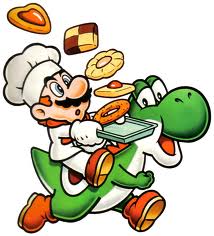 J  E  L  O  V  N  I  K  PRODUŽENI BORAVAK05.09.2022. – 09.09.2022.PONEDJELJAK:DORUČAK							RUČAKPONEDJELJAK:/UTORAK:Griz na mlijeku s kakao posipom			Tjestenina bolonjez, salata, sladoledSRIJEDA:Kukuruzni kruh, ABC sir, mlijeko			Ričet s kobasicama, kruh, voćeČETVRTAK:Topli sendviči, čaj					Juneći saft, palenta, kruh, salataPETAK:Čokoladne pahuljice, mlijeko		Pohana piletina, riža s povrćem, voćeD o b a r   t e k !